Сказка «Проезжая часть е место для игры»     -Здравствуйте, дорогие ребята! Сегодня мы поговорим о том, как правильно вести себя на прогулке, если вы взяли с собой велосипед или самокат, роликовые коньки или мяч.
      Представьте себе, что друг пригласил вас покататься в парке на роликовых коньках. Парк находится недалеко от вашего дома.Как вы поступите? 
     Дома наденете роликовые коньки и прямо на них поедете в парк или положите коньки в спортивную сумку, а в парке, присев на скамейку, переобуетесь? Конечно, надеть роликовые коньки нужно в парке или на спортивной площадке. В них нельзя ехать по мостовой, где мчатся машины. Не следует катиться и по тротуару, расталкивая прохожих, и уж тем более — переезжать через проезжую часть дороги.
     Кататься на велосипеде, на самокате, на роликовых коньках детям можно только внутри дворов, в парках и на стадионах.
Юным велосипедистам советую запомнить очень важное правило: если вам нужно пересечь дорогу, то следует сойти с велосипеда и, держа его за руль, пройти по пешеходному переходу.
     Некоторые хвастливые велосипедисты любят показать друзьям свое умение кататься, не держась за руль. 
     Как вы думаете, почему этого не нужно делать?
Верно! Потому что в таком случае сложно остановиться или свернуть в сторону перед появившимся внезапно человеком или автомобилем.
     А можно ли катать друзей на багажнике или раме?
Лучше этого не делать. Ведь перегруженным вело¬сипедом управлять труднее, можно не только самому упасть, но и уронить своего пассажира.
Думаю, вам не нужно даже и напоминать, что играть в мяч ни в коем случае нельзя ни на дороге, ни на тротуаре.
Послушайте сказку.    Волшебный мячУтром  Алеша проснулся и услышал задорную детскую песенку про футбол:
Нет игры на белом свете
Веселее, чем футбол. Любят взрослые и дети Забивать в ворота гол!
На большом спортивном поле, На лужайке, во дворе Скачет звонкий мяч футбольный. Рад азарту, рад игре.
Силу, ловкость и сноровку Щедро дарит нам игра. И в спортзал на тренировку Мы торопимся с утра.
—    Хорошая песенка, — подумал Алеша и вспомнил, что вчера вечером в гости приезжал дедушка и подарил ему настоящий футбольный мяч.
Мальчик вскочил с кровати и подбежал к креслу, на котором лежал новенький кожаный мяч.
Алеша взял его в руки и несколько раз ловко подбросил вверх. Мяч был легкий, упругий...
—    Замечательный мяч! Сейчас быстро умоюсь, позавтракаю, а потом позвоню Грише и Максиму и позову их играть в футбол, — решил мальчик.
Алеша договорился встретиться с друзьями на спортивной площадке за школой.
     Подбежав к проезжей части, он огляделся по сторонам: машин видно не было. Алеша положил мяч на землю и ударил по нему ногой. Он представил, что мяч сейчас легко перелетит через улицу и покатится под горку по направлению к школе.
Но не тут-то было! Хотя удар был сильным, мяч даже с места не сдвинулся: он словно прирос к асфальту.
—    Что случилось? Почему мяч не хочет катиться по дороге? — удивился Алеша.

    Можно ли играть в мяч на проезжей части?
    Как вы думаете, что могло случиться, если бы мяч оказался на дороге?

Мальчик разбежался и еще раз ударил по мячу, но тот по-прежнему был неподвижен.
—    Это не мяч, а булыжник какой-то! — сердито воскликнул мальчик.
И тут он вспомнил, что дедушка сказал ему, вручая подарок:
Вот тебе, внучек, волшебный мяч.
—    Дедуля, а почему он волшебный? — спросил тогда Алеша.
—    Когда пойдешь с ним гулять, то поймешь, почему. Он знает, как надо вести себя на улице, — загадочно ответил дедушка.
Алеша наклонился и поднял мяч. С мячом в руках по пешеходному переходу он перешел через улицу.
Друзья уже ждали его возле спортивной площадки. Новенький мяч пришелся им по душе, и ребята стали весело играть в футбол.
В это время на площадку пришли подружки Оля и Наташа. Алеше очень нравилась пухленькая кудрявая Наташа. Ему хотелось поиграть с ней. А чтобы привлечь внимание девочки, он хотел бросить в нее мяч. Но волшебный мяч словно прилип к его рукам.
—    Алеша, ты чего встал? Давай продолжим игру! — крикнул другу Максим.
— Слушай, Максим! Это какой-то странный мяч! Я хотел его в Наташу запустить, а он не летит!

     Почему волшебный мяч не полетел в девочку?

—    Ну и правильно, что не летит! Разве ты не знаешь, что мячом нужно играть, а не кидаться в людей. Он ведь быстро летит и может больно ударить. Не странный у тебя мяч, а умный.
—    То-то дедушка вчера сказал, что мяч этот волшебный. Он и в самом деле волшебный.
—    Ната! — позвал Алеша девочку. — Иди сюда, поболей за нас.
Наташа обернулась, засмеялась и протянула обе руки. Алеша бросил мяч, и тот послушно полетел и попал прямо ей в ладони.
Девочки подошли поближе и стали смотреть, как ребята гоняют мяч. А волшебный мяч во всем слушался юных футболистов, был быстрым и легким. Вот только скакать по мостовой, где мчались машины, он не хотел, потому что знал, что это опасно, а опасностей нужно избегать!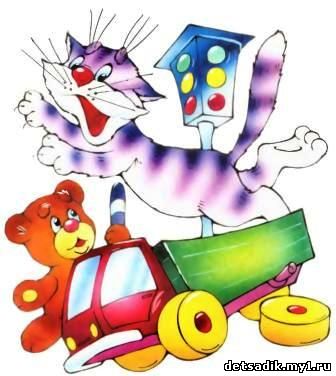     РефлексияЧто подарил Алеше дедушка? 
Почему дедушка назвал мяч волшебным? 
Почему нельзя играть в мяч на дороге? 
Почему нельзя бросать мячом в человека? 
Где можно играть с мячом в городе?    ПРАВИЛА ПОВЕДЕНИЯ НА УЛИЦЕНе устраивайте игры рядом с дорогой. Это опасно!
Кататься на велосипеде, самокате, роликовых коньках можно внутри дворов, в парках, на специально оборудованных площадках, на стадионах.
Перед переходом через проезжую часть остановитесь, сойдите с самоката или велосипеда. Пройдите пешеходный переход, держа самокат или велосипед за руль.Воспитатели: Бирамова З.  Давыдова Д.А.